Министерство образования Московской области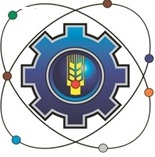 Государственное бюджетное профессиональное образовательное учреждение Московской области «Щелковский колледж» (ГБПОУ МО «Щелковский колледж»)РАБОЧАЯ ПРОГРАММАПРОИЗВОДСТВЕННОЙ ПРАКТИКИ по профессиональному модулюПМ 03. Организация и ведение процессов приготовления, оформления и подготовки к реализации холодных блюд, кулинарных изделий, закусок сложного ассортимента с учетом потребностей различных категорий потребителей, видов и форм обслуживанияосновной образовательной программы подготовки специалистов среднего звенапо специальности43.02.15 Поварское и кондитерское делоРабочая программа разработана на основе Федерального государственного образовательного стандарта среднего профессионального образования по специальности 43.02.15 Поварское и кондитерское дело ( приказ Министерства образования и науки от 9 декабря 2016 г. N 1565), профессионального стандарта «Кондитер», утвержденного приказом Министерства труда и социальной защиты Российской Федерации от 7 сентября 2015 г. N 597н. (регистрационный номер 549) и профессионального стандарта «Повар» , утвержденного приказом Министерства труда и социальной защиты Российской Федерации от 8 сентября 2015 г. N 610н (регистрационный номер 557).Организация-разработчик:Государственное бюджетное профессиональное образовательное учреждение Московской области «Щелковский колледж» (ГБПОУ МО «Щелковский колледж»)Разработчики:группа преподавателей и методистов ГБПОУ МО «Щелковский колледж»СОДЕРЖАНИЕОБЩАЯ ХАРАКТЕРИСТИКА ПРОГРАММЫ ПРОИЗВОДСТВЕННОЙ ПРАКТИКИ2. СТРУКТУРА И СОДЕРЖАНИЕ ПРОИЗВОДСТВЕННОЙ ПРАКТИКИ3. УСЛОВИЯ РЕАЛИЗАЦИИ ПРОГРАММЫ ПРОИЗВОДСТВЕННОЙ ПРАКТИКИ4. КОНТРОЛЬ И ОЦЕНКА РЕЗУЛЬТАТОВ ОСВОЕНИЯ ПРОИЗВОДСТВЕННОЙ ПРАКТИКИ1. ОБЩАЯ ХАРАКТЕРИСТИКА ПРОГРАММЫ ПРОИЗВОДСТВЕННОЙ ПРАКТИКИ                 1.1. Область применения рабочей программыРабочая программа производственной практики является частью основной профессиональной образовательной программы в соответствии с ФГОС СПО по специальности 43.02.15 Поварское и кондитерское дело, входящей в состав укрупненной группы профессий/специальностей 43.00.00 Сервис и туризм.1.2. Цель и планируемые результаты освоения производственной практикирезультате прохождения производственной практики студент должен освоить основной вид деятельности: организацию и ведение процессов приготовления, оформления и подготовки к реализации холодных блюд, кулинарных изделий, закусок сложного ассортимента с учетом потребностей различных категорий потребителей, видов и форм обслуживания и соответствующие ему общие компетенции, и профессиональные компетенции:1.2.1. Перечень общих компетенций1.2.2. Перечень профессиональных компетенцийВыпускник, освоивший программу СПО по специальности должен обладать профессиональными компетенциями1.2.3. В результате прохождения производственной практики студент должен:ценности продуктов при приготовлении холодной кулинарной продукции;правила составления меню, разработки рецептур, составления заявок на продукты;виды и формы обслуживания, правила сервировки стола и правила подачи холодных блюд, кулинарных изделий и закусок1.3. Количество часов, отводимое на освоение программы производственной практики-144 часаСтруктура и содержание программы производственной практики3 . УСЛОВИЯ РЕАЛИЗАЦИИ ПРОГРАММЫ ПРОИЗВОДСТВЕННОЙ ПРАКТИКИ3.1. Требования к минимальному материально-техническому обеспечениюРеализация программы производственной практики предполагает наличие:Лаборатория:Учебная кухня ресторана, оснащенных в соответствии с п. 6.2.1. Примерной программы по специальности 43.02.15 Поварское и кондитерское дело.Оснащенные базы практики, в соответствии с п 6.1.2.2. Примерной программы по специальности 43.02.15 Поварское и кондитерское дело.3.2. Общие требования к организации образовательного процессаПроизводственная практика является обязательным разделом ППССЗ и представляет собой вид учебных занятий, обеспечивающих практикоориентированную подготовку обучающихся. Обязательным условием допуска к производственной практике в рамках профессионального модуля 03 «Организация и ведение процессов приготовления, оформления и подготовки к реализации холодных блюд, кулинарных изделий, закусок сложного ассортимента с учетом потребностей различных категорий потребителей, видов и форм обслуживания» является освоение тем МДК 03.01 «Организация процессов приготовления, подготовки к реализации холодных блюд, кулинарных изделий и закусок сложного ассортимента», МДК 03.02 «Приготовление и подготовка к реализации холодных блюд, кулинарных изделий, закусок сложного ассортимента» и учебной практики для получения первичных профессиональных навыков в рамках профессионального модуля. Производственная практика обучающихся проводится в организациях на основе прямых договоров между образовательным учреждением и организацией, куда направляютсяобучающиеся. Направление деятельности организации должно соответствовать профилю подготовки обучающихся.Руководителем производственной практики от образовательного учреждения назначается мастер производственного обучения или преподаватель профессионального модуля. Руководитель практики от организации назначается администрацией организации, он же является ответственным лицом по технике безопасности. Обучающиеся проходят производственную практику на рабочих местах, выполняя работы, согласно основному виду деятельности: Организация и ведение процессов приготовления, оформления и подготовки к реализации холодных блюд, кулинарных изделий, закусок сложного ассортимента с учетом потребностей различных категорий потребителей, видов и форм обслуживания, видов и форм обслуживания.
За время производственной практики обучающиеся должны выполнить задания на практику в соответствии с данной рабочей программой производственной практики.Производственная практика завершается дифференцированнымзачетом.3.3. Информационное обеспечение реализации программыДля реализации программы библиотечный фонд образовательной организации должен иметь печатные и/или электронные образовательные и информационные ресурсы, рекомендуемые для использования в образовательном процессе.3.3.1. Печатные издания:Российская Федерация. Законы. О качестве и безопасности пищевых продуктов [Электронный ресурс]: федер. закон: [принят Гос. Думой 1 дек.1999 г.: одобр. Советом Федерации 23 дек. 1999 г.: в ред. на 13.07.2015г. № 213-ФЗ].Российская Федерация. Постановления. Правила оказания услуг общественного питания [Электронный ресурс]: постановление Правительства РФ: [Утв. 15 авг. 1997 г. № 1036: в ред. от 10 мая 2007 №276].ГОСТ 31984-2012 Услуги общественного питания. Общие требования.- Введ.2015-01-01. - М.: Стандартинформ, 2014.-III, 8 с.ГОСТ 30524-2013 Услуги общественного питания. Требования к персоналу. - Введ.2016-01-01. - М.: Стандартинформ, 2014.-III, 48 с.ГОСТ 31985-2013 Услуги общественного питания. Термины и определения.- Введ. 2015-01-01. - М.: Стандартинформ, 2014.-III, 10 с.ГОСТ 30390-2013 Услуги общественного питания. Продукция общественного питания, реализуемая населению. Общие технические условия – Введ. 2016 – 01 – 01.- М.: Стандартинформ, 2014.- III, 12 с.ГОСТ 30389 - 2013 Услуги общественного питания. Предприятия общественного питания. Классификация и общие требования – Введ. 2016 – 01 – 01. – М.: Стандартинформ, 2014.- III, 12 с.ГОСТ 31986-2012 Услуги общественного питания. Метод органолептической оценки качества продукции общественного питания. – Введ. 2015 – 01 – 01. – М.: Стандартинформ, 2014. – III, 11 с.ГОСТ 31987-2012 Услуги общественного питания. Технологические документы на продукцию общественного питания. Общие требования к оформлению, построению и содержанию.- Введ. 2015 – 01 – 01. – М.: Стандартинформ, 2014.- III, 16 с.ГОСТ 31988-2012 Услуги общественного питания. Метод расчета отходов и потерь сырья и пищевых продуктов при производстве продукции общественного питания. – Введ. 2015 – 01 – 01. – М.: Стандартинформ, 2014. – III, 10 с.Профессиональный стандарт «Повар». Приказ Министерства труда и социальной защиты РФ от 08.09.2015 № 610н (зарегистрировано в Минюсте России 29.09.2015 № 39023).Сборник технических нормативов – Сборник рецептур на продукцию для обучающихся во всех образовательных учреждениях/ под общ. ред. М.П. Могильного, В.А.Тутельяна. - М.: ДеЛи принт, 2015.- 544с.Сборник технических нормативов – Сборник рецептур на продукцию диетического питания для предприятий общественного питания/ под общ. ред. М.П. Могильного, В.А.Тутельяна. - М.: ДеЛи плюс, 2013.- 808с.Сборник рецептур блюд и кулинарных изделий для предприятий общественного питания: Сборник технических нормативов. Ч. 1 / под ред. Ф.Л.Марчука - М.: Хлебпродинформ, 1996. – 615 с.Сборник рецептур блюд и кулинарных изделий для предприятий общественного питания: Сборник технических нормативов. Ч. 2 / Под общ. ред. Н.А.Лупея. - М.: Хлебпродинформ, 1997.- 560 с.Ботов М.И. Оборудование предприятий общественного питания : учебник для студ.учреждений высш.проф.образования / М.И. Ботов, В.Д. Елхина, В.П. Кирпичников. – 1-е изд. – М. : Издательский центр«Академия», 2013. – 416 с.Володина М.В. Организация хранения и контроль запасов исырья : учебник для учащихся учреждений сред.проф.образования / М.В.Володина, Т.А. Сопачева. – 3-е изд., стер. – М. : Издательский центр«Академия», 2015. – 192 сДубровская Н.И. Приготовление супов и соусов: учеб.для учащихся учреждений сред.проф.образования / Н.И. Дубровская , Е.В.. Чубасова. – 1-е изд. – М. : Издательский центр «Академия», 2015. – 176 сЗолин В.П. Технологическое оборудование предприятий общественного питания: учеб.для учащихся учреждений сред.проф.образования / В.П.Золин. – 13-е изд. – М. : Издательский центр«Академия», 2016. – 320 сКащенко  В.Ф.  Оборудование  предприятий  общественногопитания: учебное пособие/В.Ф. Кащенко, Р.В. Кащенко. – М.: Альфа,2015. – 416 с.Лутошкина Г.Г. Техническое оснащение и организация рабочегоместа:  учеб.для  учащихся  учреждений  сред.проф.образования  /  Г.Г.Лутошкина,  Ж.С.  Анохина.  –  1-е  изд.  –  М.  :  Издательский  центр«Академия», 2016. – 240 сМартинчик А.Н. Микробиология, физиология питания, санитарияучебник для студ. учреждений сред.проф.образования / А.Н. Мартинчик, А.А.Королев, Ю.В.Несвижский. – 5-е изд., стер. – М. : Издательский центр «Академия», 2016. – 352 с.Профессиональные стандарты индустрии питания. Т.1 / Федерация Рестораторов и Отельеров. - М.: Ресторанные ведомости,2013. – 512 с.Радченко С.Н Организация производства на предприятиях общественного питания: учебник для нач. проф. образования /С.Н. Радченко.- «Феникс», 2013 – 373 с.Самородова И.П. Организация процесса приготовления и приготовление полуфабрикатов для сложной кулинарной продукции : учебник для студ. учреждений сред.проф.образования / И.П. Самородова.– 4-е изд., стер. – М. : Издательский центр «Академия», 2016. – 192 с.Самородова И.П. Приготовление блюд из мяса и домашнейптицы: учеб.для учащихся учреждений сред.проф.образования / И.П.Самородова. – 2-е изд., стер. – М. : Издательский центр «Академия», 2015.– 128 сСоколова Е. И. Приготовление блюд из овощей и грибов: учеб.для учащихся учреждений сред.проф.образования / Е.И.Соколова. – 2-е изд., стер. – М. : Издательский центр «Академия», 2015. – 288 сУсов В.В. Организация производства и обслуживания на предприятиях общественного питания : учеб.пособие для студ. учреждений сред.проф.образования / В.В. Усов. – 13-е изд., стер. – М. : Издательский центр «Академия», 2015. – 432 с3.3.2. Электронные издания:Российская Федерация. Законы. О качестве и безопасности пищевых продуктов [Электронный ресурс]: федер. закон: [принят Гос. Думой 1 дек.1999 г.: одобр. Советом Федерации 23 дек. 1999 г.: в ред. на 13.07.2015г. № 213-ФЗ]. http://base.garant.ruРоссийская Федерация. Постановления. Правила оказания услуг общественного питания [Электронный ресурс]: постановление Правительства РФ: [Утв. 15 авг. 1997 г. № 1036: в ред. от 10 мая 2007 №276].3. СанПиН 2.3.2. 1324-03Гигиенические требования к срокам годности и условиям хранения пищевых продуктов [Электронный ресурс]: постановление Главного государственного санитарного врача РФ от 22 мая 2003 г. № 98.СП 1.1.1058-01. Организация и проведение производственного контроля за соблюдением санитарных правил и выполнением санитарно-эпидемиологических (профилактических) мероприятий [Электронный ресурс]: постановление Главного государственного санитарного врача РФ от 13 июля 2001 г. № 18 [в редакции СП 1.1.2193-07 «Дополнения № 1»]. – Режим доступа:СанПиН 2.3.2.1078-01 Гигиенические требования безопасности и пищевой ценности пищевых продуктов [Электронный ресурс]: постановление Главного государственного санитарного врача РФ от 20 августа 2002 г. № 27СанПиН 2.3.6. 1079-01 Санитарно-эпидемиологические требования к организациям общественного питания, изготовлению и оборотоспособности в них пищевых продуктов и продовольственного сырья [Электронный ресурс]: постановление Главного государственного санитарного врача РФ от 08 ноября 2001 г. № 31 [в редакции СП 2.3.6. 2867-11 «Изменения и дополнения» № 4»]. – Режим доступа http://ozpp.ru/laws2/postan/post7.htmlhttp://www.ohranatruda.ru/ot_biblio/normativ/data_normativ/46/46201/http://fcior.edu.ru/catalog/meta/5/p/page.html;http://www.jur-jur.ru/journals/jur22/index.html;http://www.eda-server.ru/gastronom/;http://www.eda-server.ru/culinary-school/                      12.	http:/  /www.pitportal.ru/КОНТРОЛЬ И ОЦЕНКА РЕЗУЛЬТАТОВ ОСВОЕНИЯ ПРОИЗВОДСТВЕННОЙ ПРАКТИКИ23Осуществлять приготовление, творческое оформление и подготовку к реализации холодных блюд из рыбы, нерыбного водного сырья сложного ассортимента с учетом потребностей различных категорий потребителей, видов и форм обслуживанияПК 3.6.Осуществлять приготовление, творческое оформление и подготовку к реализации холодных блюд из мяса, домашней птицы, дичи сложного ассортимента с учетом потребностей различных категорий потребителей, видов и форм обслуживания– соответствие процессов приготовления и подготовки к реализации стандартам чистоты, требованиям охраны труда и техники безопасности:корректное использование цветных разделочных досок;раздельное использование контейнеров для органических и неорганических отходов;соблюдение требований персональной гигиены в соответствии с требованиями системы ХАССП (сан.спец.одежда, чистота рук, работа в перчатках при выполнении конкретных операций, хранение ножей в чистом виде во время работы, правильная (обязательная) дегустация в процессе приготовления, чистота на рабочем месте и в холодильнике);адекватный выбор и целевое, безопасное использование оборудования, инвентаря, инструментов, посуды;–  соответствие времени выполнения работ нормативам;– соответствие массы салатов, канапэ, соусов, холодных блюд, кулинарных изделий и закусок требованиям рецептуры, меню, особенностям заказа;–  точность  расчетов  закладки  продуктов  при  изменениивыхода холодной кулинарной продукции, взаимозаменяемости продуктов;– адекватность оценки качества готовой продукции, соответствия ее требованиям рецептуры, заказу;– соответствие внешнего вида готовой холодной кулинарной продукции требованиям рецептуры, заказа:соответствие температуры подачи виду блюда;аккуратность порционирования холодных блюд, кулинарных изделий, закусок при отпуске (чистота тарелки, правильное использование пространства тарелки, использование для оформления блюда только съедобных продуктов)соответствие объема, массы блюда размеру и форме тарелки;•	гармоничность,	креативность	внешнего	видаготовой продукции (общее визуальное впечатление:цвет/сочетание/баланс/композиция)•	гармоничность вкуса, текстуры и аромата готовойпродукции	в	целом	и	каждого	ингредиентасовременным	требованиям,	требованиямрецептуры, отсутстви вкусовых противоречий;•	соответствие	текстуры	(консистенции)	каждогокомпонента блюда/изделия заданию, рецептуре– эстетичность, аккуратность упаковки готовой холодной кулинарной продукции для отпуска на выноссоответствие их	способу последующей термическойобработки;оптимальность выбора, комбинирования способов кулинарной обработки и приготовления; соответствие способов обработки виду, кондиции сырья, продуктов;точность выбора направлений изменения рецептуры с учетом особенностей заказа, сезонности, форме обслуживания;–  точность,  правильность  ведения  расчетов,  оформления результатов  проработки;  соответствие  методов  расчета количества  сырья,  продуктов,  массы  готового  блюда, кулинарного изделия действующим методикам, правильностьэкспертная оценка защиты отчетов по производственной практике– правильно писать простые связные сообщения на знакомые или интересующие профессиональные темыСОГЛАСОВАНОПредставитель работодателя:_________________________наименование предприятия____________________________подпись               ФИО«____» _____________20___ г.УТВЕРЖДАЮДиректор  _______________ Ф. В. Бубич   подпись                          «____»____________ 20_____ г.КодНаименование общих компетенцийОК 01.Выбирать способы решения задач профессиональной деятельности,применительно к различным контекстамОК 02.Осуществлять поиск, анализ и интерпретацию информации, необходимой длявыполнения задач профессиональной деятельностиОК 03.Планировать и реализовывать собственное профессиональное и личностноеразвитиеОК 04.Работать в коллективе и команде, эффективно взаимодействовать с коллегами,руководством, клиентамиОК 05.Осуществлять устную и письменную коммуникацию на государственномязыке с учетом особенностей социального и культурного контекстаОК 06.Проявлять гражданско-патриотическую позицию, демонстрироватьосознанное поведение на основе общечеловеческих ценностейОК 07.Содействовать сохранению окружающей среды, ресурсосбережению,эффективно действовать в чрезвычайных ситуацияхОК 09.Использовать средства физической культуры для сохранения и укрепленияздоровья в процессе профессиональной деятельности и поддержаниенеобходимого уровня физической подготовленностиОК 10.Пользоваться профессиональной документацией на государственном ииностранном языкеКодНаименование видов деятельности и профессиональных компетенцийВД 3Организация  и  ведение  процессов  приготовления,  оформления  иподготовки к реализации холодных блюд, кулинарных изделий, закусоксложного  ассортимента  с  учетом  потребностей  различных  категорийпотребителей, видов и форм обслуживанияПК 3.1.Организовывать  подготовку  рабочих  мест,  оборудования,  сырья,материалов для приготовления холодных блюд, кулинарных изделий,закусок в соответствии с инструкциями и регламентамиПК 3.2Осуществлять  приготовление,  непродолжительное  хранение  холодныхсоусов,  заправок  с  учетом  потребностей  различных  категорийпотребителей, видов и форм обслуживанияПК 3.3Осуществлять приготовление, творческое оформление и подготовку креализации  салатов  сложного  ассортимента  с  учетом  потребностейразличных категорий потребителей, видов и форм обслуживанияПК 3.4Осуществлять приготовление, творческое оформление и подготовку креализации канапе, холодных закусок сложного ассортимента с учетомпотребностей  различных  категорий  потребителей,  видов  и  формобслуживанияПК 3.5Осуществлять приготовление, творческое оформление и подготовку креализации холодных блюд из рыбы, нерыбного водного сырья сложногоассортимента с учетом потребностей различных категорий потребителей,видов и форм обслуживанияПК 3.6Осуществлять приготовление, творческое оформление и подготовку креализации холодных блюд из мяса, домашней птицы, дичи сложногоассортимента с учетом потребностей различных категорий потребителей,видов и форм обслуживанияПК 3.7Осуществлять  разработку,  адаптацию  рецептур  холодных  блюд,кулинарных  изделий,  закусок,  в  том  числе  авторских,  брендовых,региональных с учетом потребностей различных категорий потребителей,видов и форм обслуживанияИметь практический опытразработкиассортиментахолоднойхолоднойкулинарнойкулинарнойпродукции  с  учетом  потребностей  различных  категорийпродукции  с  учетом  потребностей  различных  категорийпродукции  с  учетом  потребностей  различных  категорийпродукции  с  учетом  потребностей  различных  категорийпродукции  с  учетом  потребностей  различных  категорийпродукции  с  учетом  потребностей  различных  категорийпотребителей, видов и форм обслуживания;потребителей, видов и форм обслуживания;потребителей, видов и форм обслуживания;потребителей, видов и форм обслуживания;разработки,адаптациирецептуррецептурсучетомвзаимозаменяемости сырья, продуктов, изменения выходавзаимозаменяемости сырья, продуктов, изменения выходавзаимозаменяемости сырья, продуктов, изменения выходавзаимозаменяемости сырья, продуктов, изменения выходавзаимозаменяемости сырья, продуктов, изменения выходавзаимозаменяемости сырья, продуктов, изменения выходапродукции, вида и формы обслуживания;продукции, вида и формы обслуживания;продукции, вида и формы обслуживания;организации и проведении подготовки рабочих мест,организации и проведении подготовки рабочих мест,организации и проведении подготовки рабочих мест,организации и проведении подготовки рабочих мест,организации и проведении подготовки рабочих мест,организации и проведении подготовки рабочих мест,подготовки   к   работе   и   безопасной   эксплуатацииподготовки   к   работе   и   безопасной   эксплуатацииподготовки   к   работе   и   безопасной   эксплуатацииподготовки   к   работе   и   безопасной   эксплуатацииподготовки   к   работе   и   безопасной   эксплуатацииподготовки   к   работе   и   безопасной   эксплуатациитехнологическогооборудования,оборудования,производственногопроизводственногопроизводственногоинвентаря,  инструментов,  весоизмерительных  приборов  винвентаря,  инструментов,  весоизмерительных  приборов  винвентаря,  инструментов,  весоизмерительных  приборов  винвентаря,  инструментов,  весоизмерительных  приборов  винвентаря,  инструментов,  весоизмерительных  приборов  винвентаря,  инструментов,  весоизмерительных  приборов  всоответствии с инструкциями и регламентамисоответствии с инструкциями и регламентамисоответствии с инструкциями и регламентамисоответствии с инструкциями и регламентамиподборавсоответствиисоответствиистехнологическимитехнологическимитребованиями,  оценки  качества,  безопасности  продуктов,требованиями,  оценки  качества,  безопасности  продуктов,требованиями,  оценки  качества,  безопасности  продуктов,требованиями,  оценки  качества,  безопасности  продуктов,требованиями,  оценки  качества,  безопасности  продуктов,требованиями,  оценки  качества,  безопасности  продуктов,требованиями,  оценки  качества,  безопасности  продуктов,полуфабрикатов,  приготовления  различными  методами,полуфабрикатов,  приготовления  различными  методами,полуфабрикатов,  приготовления  различными  методами,полуфабрикатов,  приготовления  различными  методами,полуфабрикатов,  приготовления  различными  методами,полуфабрикатов,  приготовления  различными  методами,полуфабрикатов,  приготовления  различными  методами,творческого оформления, эстетичной подачи холодных блюд,творческого оформления, эстетичной подачи холодных блюд,творческого оформления, эстетичной подачи холодных блюд,творческого оформления, эстетичной подачи холодных блюд,творческого оформления, эстетичной подачи холодных блюд,творческого оформления, эстетичной подачи холодных блюд,творческого оформления, эстетичной подачи холодных блюд,кулинарных изделий, закусок сложного ассортимента, в томкулинарных изделий, закусок сложного ассортимента, в томкулинарных изделий, закусок сложного ассортимента, в томкулинарных изделий, закусок сложного ассортимента, в томкулинарных изделий, закусок сложного ассортимента, в томкулинарных изделий, закусок сложного ассортимента, в томкулинарных изделий, закусок сложного ассортимента, в томчисле авторских, брендовых, региональных;числе авторских, брендовых, региональных;числе авторских, брендовых, региональных;числе авторских, брендовых, региональных;числе авторских, брендовых, региональных;числе авторских, брендовых, региональных;упаковки,  хранения  готовой  продукции  с  учетомупаковки,  хранения  готовой  продукции  с  учетомупаковки,  хранения  готовой  продукции  с  учетомупаковки,  хранения  готовой  продукции  с  учетомупаковки,  хранения  готовой  продукции  с  учетомупаковки,  хранения  готовой  продукции  с  учетомупаковки,  хранения  готовой  продукции  с  учетомтребований к безопасности;требований к безопасности;требований к безопасности;контроля качества и безопасности готовой кулинарнойконтроля качества и безопасности готовой кулинарнойконтроля качества и безопасности готовой кулинарнойконтроля качества и безопасности готовой кулинарнойконтроля качества и безопасности готовой кулинарнойконтроля качества и безопасности готовой кулинарнойконтроля качества и безопасности готовой кулинарнойпродукции;контроля хранения и расхода продуктовконтроля хранения и расхода продуктовконтроля хранения и расхода продуктовконтроля хранения и расхода продуктовконтроля хранения и расхода продуктовконтроля хранения и расхода продуктовУменияразрабатывать, изменять ассортимент, разрабатывать иразрабатывать, изменять ассортимент, разрабатывать иразрабатывать, изменять ассортимент, разрабатывать иразрабатывать, изменять ассортимент, разрабатывать иразрабатывать, изменять ассортимент, разрабатывать иразрабатывать, изменять ассортимент, разрабатывать иразрабатывать, изменять ассортимент, разрабатывать иадаптировать рецептуры холодной кулинарной продукции вадаптировать рецептуры холодной кулинарной продукции вадаптировать рецептуры холодной кулинарной продукции вадаптировать рецептуры холодной кулинарной продукции вадаптировать рецептуры холодной кулинарной продукции вадаптировать рецептуры холодной кулинарной продукции вадаптировать рецептуры холодной кулинарной продукции всоответствии с изменением спроса, с учетом потребностейсоответствии с изменением спроса, с учетом потребностейсоответствии с изменением спроса, с учетом потребностейсоответствии с изменением спроса, с учетом потребностейсоответствии с изменением спроса, с учетом потребностейсоответствии с изменением спроса, с учетом потребностейсоответствии с изменением спроса, с учетом потребностейразличных   категорий   потребителей,   видов   и   формразличных   категорий   потребителей,   видов   и   формразличных   категорий   потребителей,   видов   и   формразличных   категорий   потребителей,   видов   и   формразличных   категорий   потребителей,   видов   и   формразличных   категорий   потребителей,   видов   и   формразличных   категорий   потребителей,   видов   и   формобслуживания;обеспечивать  наличие,  контролировать  хранение  иобеспечивать  наличие,  контролировать  хранение  иобеспечивать  наличие,  контролировать  хранение  иобеспечивать  наличие,  контролировать  хранение  иобеспечивать  наличие,  контролировать  хранение  иобеспечивать  наличие,  контролировать  хранение  иобеспечивать  наличие,  контролировать  хранение  ирациональное использование сырья, продуктов и материаловрациональное использование сырья, продуктов и материаловрациональное использование сырья, продуктов и материаловрациональное использование сырья, продуктов и материаловрациональное использование сырья, продуктов и материаловрациональное использование сырья, продуктов и материаловрациональное использование сырья, продуктов и материаловс учетом нормативов, требований к безопасности;с учетом нормативов, требований к безопасности;с учетом нормативов, требований к безопасности;с учетом нормативов, требований к безопасности;с учетом нормативов, требований к безопасности;с учетом нормативов, требований к безопасности;оценивать их качество и соответствие технологическимоценивать их качество и соответствие технологическимоценивать их качество и соответствие технологическимоценивать их качество и соответствие технологическимоценивать их качество и соответствие технологическимоценивать их качество и соответствие технологическимоценивать их качество и соответствие технологическимтребованиям;организовывать и проводить подготовку рабочих мест,организовывать и проводить подготовку рабочих мест,организовывать и проводить подготовку рабочих мест,организовывать и проводить подготовку рабочих мест,организовывать и проводить подготовку рабочих мест,организовывать и проводить подготовку рабочих мест,организовывать и проводить подготовку рабочих мест,технологическоготехнологическогооборудования,оборудования,производственногопроизводственногоинвентаря,  инструментов,  весоизмерительных  приборов  винвентаря,  инструментов,  весоизмерительных  приборов  винвентаря,  инструментов,  весоизмерительных  приборов  винвентаря,  инструментов,  весоизмерительных  приборов  винвентаря,  инструментов,  весоизмерительных  приборов  винвентаря,  инструментов,  весоизмерительных  приборов  винвентаря,  инструментов,  весоизмерительных  приборов  всоответствии с инструкциями и регламентами;соответствии с инструкциями и регламентами;соответствии с инструкциями и регламентами;соответствии с инструкциями и регламентами;соответствии с инструкциями и регламентами;соответствии с инструкциями и регламентами;применять,применять,комбинироватькомбинироватьразличныеразличныеспособыприготовления, творческого оформления и подачи холодныхприготовления, творческого оформления и подачи холодныхприготовления, творческого оформления и подачи холодныхприготовления, творческого оформления и подачи холодныхприготовления, творческого оформления и подачи холодныхприготовления, творческого оформления и подачи холодныхприготовления, творческого оформления и подачи холодныхблюд, кулинарных изделий, закусок сложного ассортимента,блюд, кулинарных изделий, закусок сложного ассортимента,блюд, кулинарных изделий, закусок сложного ассортимента,блюд, кулинарных изделий, закусок сложного ассортимента,блюд, кулинарных изделий, закусок сложного ассортимента,блюд, кулинарных изделий, закусок сложного ассортимента,блюд, кулинарных изделий, закусок сложного ассортимента,в том числе авторских, брендовых, региональных;в том числе авторских, брендовых, региональных;в том числе авторских, брендовых, региональных;в том числе авторских, брендовых, региональных;в том числе авторских, брендовых, региональных;в том числе авторских, брендовых, региональных;соблюдать правила сочетаемости, взаимозаменяемостисоблюдать правила сочетаемости, взаимозаменяемостисоблюдать правила сочетаемости, взаимозаменяемостисоблюдать правила сочетаемости, взаимозаменяемостисоблюдать правила сочетаемости, взаимозаменяемостисоблюдать правила сочетаемости, взаимозаменяемостисоблюдать правила сочетаемости, взаимозаменяемостиосновного   сырья   и   дополнительных   ингредиентов,основного   сырья   и   дополнительных   ингредиентов,основного   сырья   и   дополнительных   ингредиентов,основного   сырья   и   дополнительных   ингредиентов,основного   сырья   и   дополнительных   ингредиентов,основного   сырья   и   дополнительных   ингредиентов,основного   сырья   и   дополнительных   ингредиентов,применения ароматических веществ;применения ароматических веществ;применения ароматических веществ;применения ароматических веществ;порционироватьпорционироватьпорционировать(комплектовать),(комплектовать),(комплектовать),эстетичноупаковывать  на  вынос,  хранить  с  учетом  требований  купаковывать  на  вынос,  хранить  с  учетом  требований  купаковывать  на  вынос,  хранить  с  учетом  требований  купаковывать  на  вынос,  хранить  с  учетом  требований  купаковывать  на  вынос,  хранить  с  учетом  требований  купаковывать  на  вынос,  хранить  с  учетом  требований  купаковывать  на  вынос,  хранить  с  учетом  требований  кбезопасности готовой продукциибезопасности готовой продукциибезопасности готовой продукциибезопасности готовой продукцииЗнаниятребования охраны труда, пожарной безопасности итребования охраны труда, пожарной безопасности итребования охраны труда, пожарной безопасности итребования охраны труда, пожарной безопасности итребования охраны труда, пожарной безопасности итребования охраны труда, пожарной безопасности итребования охраны труда, пожарной безопасности ипроизводственной санитарии в организации питания;производственной санитарии в организации питания;производственной санитарии в организации питания;производственной санитарии в организации питания;производственной санитарии в организации питания;производственной санитарии в организации питания;производственной санитарии в организации питания;виды, назначение, правила безопасной эксплуатациивиды, назначение, правила безопасной эксплуатациивиды, назначение, правила безопасной эксплуатациивиды, назначение, правила безопасной эксплуатациивиды, назначение, правила безопасной эксплуатациивиды, назначение, правила безопасной эксплуатациивиды, назначение, правила безопасной эксплуатациитехнологическоготехнологическогооборудования,оборудования,производственногопроизводственногоинвентаря,  инструментов,  весоизмерительных  приборов,инвентаря,  инструментов,  весоизмерительных  приборов,инвентаря,  инструментов,  весоизмерительных  приборов,инвентаря,  инструментов,  весоизмерительных  приборов,инвентаря,  инструментов,  весоизмерительных  приборов,инвентаря,  инструментов,  весоизмерительных  приборов,инвентаря,  инструментов,  весоизмерительных  приборов,посуды и правила ухода за ними;посуды и правила ухода за ними;посуды и правила ухода за ними;посуды и правила ухода за ними;ассортимент, требования к качеству, условия и срокиассортимент, требования к качеству, условия и срокиассортимент, требования к качеству, условия и срокиассортимент, требования к качеству, условия и срокиассортимент, требования к качеству, условия и срокиассортимент, требования к качеству, условия и срокиассортимент, требования к качеству, условия и срокихранения холодных блюд, кулинарных изделий и закусокхранения холодных блюд, кулинарных изделий и закусокхранения холодных блюд, кулинарных изделий и закусокхранения холодных блюд, кулинарных изделий и закусокхранения холодных блюд, кулинарных изделий и закусокхранения холодных блюд, кулинарных изделий и закусокхранения холодных блюд, кулинарных изделий и закусоксложного  приготовления,  в  т.ч.  авторских,  брендовых,сложного  приготовления,  в  т.ч.  авторских,  брендовых,сложного  приготовления,  в  т.ч.  авторских,  брендовых,сложного  приготовления,  в  т.ч.  авторских,  брендовых,сложного  приготовления,  в  т.ч.  авторских,  брендовых,сложного  приготовления,  в  т.ч.  авторских,  брендовых,сложного  приготовления,  в  т.ч.  авторских,  брендовых,региональных;рецептуры,   современные   методы   приготовления,рецептуры,   современные   методы   приготовления,рецептуры,   современные   методы   приготовления,рецептуры,   современные   методы   приготовления,рецептуры,   современные   методы   приготовления,рецептуры,   современные   методы   приготовления,рецептуры,   современные   методы   приготовления,варианты оформления и подачи холодных блюд, кулинарныхварианты оформления и подачи холодных блюд, кулинарныхварианты оформления и подачи холодных блюд, кулинарныхварианты оформления и подачи холодных блюд, кулинарныхварианты оформления и подачи холодных блюд, кулинарныхварианты оформления и подачи холодных блюд, кулинарныхварианты оформления и подачи холодных блюд, кулинарныхизделий,  закусок  сложного  ассортимента,  в  том  числеизделий,  закусок  сложного  ассортимента,  в  том  числеизделий,  закусок  сложного  ассортимента,  в  том  числеизделий,  закусок  сложного  ассортимента,  в  том  числеизделий,  закусок  сложного  ассортимента,  в  том  числеизделий,  закусок  сложного  ассортимента,  в  том  числеизделий,  закусок  сложного  ассортимента,  в  том  числеавторских, брендовых, региональных;авторских, брендовых, региональных;авторских, брендовых, региональных;авторских, брендовых, региональных;актуальные  направления  в  приготовлении  холоднойактуальные  направления  в  приготовлении  холоднойактуальные  направления  в  приготовлении  холоднойактуальные  направления  в  приготовлении  холоднойактуальные  направления  в  приготовлении  холоднойактуальные  направления  в  приготовлении  холоднойактуальные  направления  в  приготовлении  холоднойкулинарной продукции;кулинарной продукции;кулинарной продукции;способысокращениясокращенияпотерь исохраненияпищевойКод формируемых компетенцийКод и наименования  профессиональных  модулейНаименование тем учебной практикиВиды работКоличество часов по темамПК. 3.1-3.6ПМ.03 Организация и ведение процессов приготовления, оформления и подготовки к реализации холодных блюд, кулинарных изделий, закусок сложного ассортимента с учетом потребностей различных категорий потребителей, видов и форм обслуживанияТема 1 Подготовка рабочего  места, оборудования, сырья, исходных материалов для приготовления холодных блюд,  кулинарных изделий, закусок в соответствии с инструкциями  и регламентамиОрганизация рабочего места повара, подбор производственного технологического оборудования, инвентаря, инструментов  и методы безопасного использования их при выполнении следующих действий в холодном цехе: взвешивания/измерения, нарезке вручную и на слайсере,  измельчение, смешивание, прослаивание, порционирование, фарширование, взбивание,  настаивание, запекание, варке, охлаждение, заливание желе. Поддержание рабочего места в соответствии с санитарно-гигиеническими требованиями18ПК. 3.1-3.6ПМ.03 Организация и ведение процессов приготовления, оформления и подготовки к реализации холодных блюд, кулинарных изделий, закусок сложного ассортимента с учетом потребностей различных категорий потребителей, видов и форм обслуживанияТема 2 Приготовление, творческое оформление и подготовка к реализации бутербродов, разнообразного ассортиментаИспользование различных технологий приготовления бутербродов по ассортименту и меню базы практики и с учетом качества и требований к безопасности готовой продукции, с соблюдением технологических и санитарно-гигиенических режимов.18ПК. 3.1-3.6ПМ.03 Организация и ведение процессов приготовления, оформления и подготовки к реализации холодных блюд, кулинарных изделий, закусок сложного ассортимента с учетом потребностей различных категорий потребителей, видов и форм обслуживанияТема 3 Приготовление творческое оформление и подготовка к реализации банкетных закусок разнообразного ассортиментаИспользование различных технологий приготовления банкетных закусок по ассортименту и меню базы практики и с учетом качества и требований к безопасности готовой продукции, с соблюдением технологических и санитарно-гигиенических режимов.18ПК. 3.1-3.6ПМ.03 Организация и ведение процессов приготовления, оформления и подготовки к реализации холодных блюд, кулинарных изделий, закусок сложного ассортимента с учетом потребностей различных категорий потребителей, видов и форм обслуживанияТема 4 Приготовление, творческое оформление и подготовка к реализации салатов разнообразного ассортиментаИспользование различных технологий приготовления салатов по ассортименту и меню базы практики и с учетом качества и требований к безопасности готовой продукции, с соблюдением технологических и санитарно-гигиенических режимов.24ПК. 3.1-3.6ПМ.03 Организация и ведение процессов приготовления, оформления и подготовки к реализации холодных блюд, кулинарных изделий, закусок сложного ассортимента с учетом потребностей различных категорий потребителей, видов и форм обслуживанияТема 5 Приготовление, творческое оформление и подготовку к реализации холодных блюд из овощей и грибовИспользование различных технологий приготовления простых холодных блюд и закусок по ассортименту и меню базы практики и с учетом качества и требований к безопасности готовой продукции, с соблюдением технологических и санитарно-гигиенических режимов.18ПК. 3.1-3.6ПМ.03 Организация и ведение процессов приготовления, оформления и подготовки к реализации холодных блюд, кулинарных изделий, закусок сложного ассортимента с учетом потребностей различных категорий потребителей, видов и форм обслуживанияТема 6 Приготовление, творческое оформление и подготовку к реализации холодных блюд из рыбы, гастрономических продуктов и нерыбного водного сырья разнообразного ассортиментаИспользование различных технологий приготовления холодных блюд из рыбы, гастрономических продуктов и нерыбного водного сырья разнообразного ассортимента с учетом качества и требований к безопасности готовой продукции, с соблюдением технологических и санитарно-гигиенических режимов.12ПК. 3.1-3.6ПМ.03 Организация и ведение процессов приготовления, оформления и подготовки к реализации холодных блюд, кулинарных изделий, закусок сложного ассортимента с учетом потребностей различных категорий потребителей, видов и форм обслуживанияТема 7 Приготовление, творческое оформление и подготовка к реализации холодных блюд из мяса, домашней птицы, дичи разнообразного ассортиментаИспользование различных технологий приготовления холодных блюд из мяса, домашней птицы, дичи разнообразного ассортиментаи с учетом качества и требований к безопасности готовой продукции, с соблюдением технологических и санитарно-гигиенических режимов.30Дифференцированный зачетДифференцированный зачетДифференцированный зачетДифференцированный зачет6Всего часовВсего часовВсего часовВсего часов144Код и наименование профессиональныхи общих компетенций, формируемых вКритерии оценкиМетоды оценкирамках модуляПК 3.1.Выполнение всех действий по организации подготовки рабочихВыполнение всех действий по организации подготовки рабочихВыполнение всех действий по организации подготовки рабочихВыполнение всех действий по организации подготовки рабочихВыполнение всех действий по организации подготовки рабочихТекущий контроль:Организовывать подготовку рабочихмест,  оборудования,  сырья,  материалов  в  соответствии  смест,  оборудования,  сырья,  материалов  в  соответствии  смест,  оборудования,  сырья,  материалов  в  соответствии  смест,  оборудования,  сырья,  материалов  в  соответствии  смест,  оборудования,  сырья,  материалов  в  соответствии  сэкспертное наблюдениемест, оборудования, сырья, материаловинструкциями  и  регламентами,  стандартами  чистоты  (системаинструкциями  и  регламентами,  стандартами  чистоты  (системаинструкциями  и  регламентами,  стандартами  чистоты  (системаинструкциями  и  регламентами,  стандартами  чистоты  (системаинструкциями  и  регламентами,  стандартами  чистоты  (системаи оценка в процесседля приготовления холодных блюд,ХАССП), требованиями охраны труда и техники безопасности:ХАССП), требованиями охраны труда и техники безопасности:ХАССП), требованиями охраны труда и техники безопасности:ХАССП), требованиями охраны труда и техники безопасности:ХАССП), требованиями охраны труда и техники безопасности:выполнения:кулинарных изделий, закусок в- заданий посоответствии с инструкциями и–оптимальный выбор и целевое, безопасное использованиеоптимальный выбор и целевое, безопасное использованиеоптимальный выбор и целевое, безопасное использованиеоптимальный выбор и целевое, безопасное использованиепроизводственнойрегламентамиоборудования, производственного инвентаря, инструментов,оборудования, производственного инвентаря, инструментов,оборудования, производственного инвентаря, инструментов,оборудования, производственного инвентаря, инструментов,практике;посуды,  соответствие  виду  выполняемых  работ  (виду  ипосуды,  соответствие  виду  выполняемых  работ  (виду  ипосуды,  соответствие  виду  выполняемых  работ  (виду  ипосуды,  соответствие  виду  выполняемых  работ  (виду  и- заданий дляспособу  приготовления  холодной  кулинарной  продукцииспособу  приготовления  холодной  кулинарной  продукцииспособу  приготовления  холодной  кулинарной  продукцииспособу  приготовления  холодной  кулинарной  продукциисамостоятельнойсложного ассортимента);сложного ассортимента);сложного ассортимента);работы–рациональное размещение оборудования, инвентаря, посуды,рациональное размещение оборудования, инвентаря, посуды,рациональное размещение оборудования, инвентаря, посуды,рациональное размещение оборудования, инвентаря, посуды,инструментов,  продуктов,  полуфабрикатов,  материалов  наинструментов,  продуктов,  полуфабрикатов,  материалов  наинструментов,  продуктов,  полуфабрикатов,  материалов  наинструментов,  продуктов,  полуфабрикатов,  материалов  наПромежуточнаярабочем месте;рабочем месте;аттестация:–  точная  оценка–  точная  оценка–  точная  оценкасоответствия  качества  и  безопасностисоответствия  качества  и  безопасностиэкспертное наблюдениепродуктов,   полуфабрикатов,   материалов   требованиямпродуктов,   полуфабрикатов,   материалов   требованиямпродуктов,   полуфабрикатов,   материалов   требованиямпродуктов,   полуфабрикатов,   материалов   требованиями оценка выполнения:регламентов;- выполнения заданий–  соответствие распределения заданий между подчиненными в–  соответствие распределения заданий между подчиненными в–  соответствие распределения заданий между подчиненными в–  соответствие распределения заданий между подчиненными в–  соответствие распределения заданий между подчиненными вквалификационногоих квалификации;их квалификации;экзамена по–  соответствие–  соответствиеорганизации  храненияорганизации  хранениясырья,  продуктов,экзамена по–  соответствие–  соответствиеорганизации  храненияорганизации  хранениясырья,  продуктов,производственнойполуфабрикатов, готовой кулинарной продукции требованиямполуфабрикатов, готовой кулинарной продукции требованиямполуфабрикатов, готовой кулинарной продукции требованиямполуфабрикатов, готовой кулинарной продукции требованиямпрактике;регламентов (соблюдение температурного режима, товарногорегламентов (соблюдение температурного режима, товарногорегламентов (соблюдение температурного режима, товарногорегламентов (соблюдение температурного режима, товарногопрактике;соседства  в  холодильном  оборудовании,  правильностьсоседства  в  холодильном  оборудовании,  правильностьсоседства  в  холодильном  оборудовании,  правильностьсоседства  в  холодильном  оборудовании,  правильность- экспертная оценкаупаковки, складирования);упаковки, складирования);упаковки, складирования);защиты отчетов по–соответствие  методов  подготовки  к  работе,  эксплуатациисоответствие  методов  подготовки  к  работе,  эксплуатациисоответствие  методов  подготовки  к  работе,  эксплуатациисоответствие  методов  подготовки  к  работе,  эксплуатациизащиты отчетов по–соответствие  методов  подготовки  к  работе,  эксплуатациисоответствие  методов  подготовки  к  работе,  эксплуатациисоответствие  методов  подготовки  к  работе,  эксплуатациисоответствие  методов  подготовки  к  работе,  эксплуатациипроизводственнойтехнологическоготехнологическогооборудования,производственногопроизводственнойинвентаря,инструментов,  весоизмерительных  приборовинструментов,  весоизмерительных  приборовинструментов,  весоизмерительных  приборовтребованиям  инструкций  и  регламентов  по  техникетребованиям  инструкций  и  регламентов  по  техникетребованиям  инструкций  и  регламентов  по  техникетребованиям  инструкций  и  регламентов  по  техникетребованиям  инструкций  и  регламентов  по  техникетребованиям  инструкций  и  регламентов  по  техникепрактикебезопасности, охране труда, санитарии и гигиене;безопасности, охране труда, санитарии и гигиене;безопасности, охране труда, санитарии и гигиене;безопасности, охране труда, санитарии и гигиене;–правильная,  в  соответствии  с  инструкциями,  безопаснаяправильная,  в  соответствии  с  инструкциями,  безопаснаяправильная,  в  соответствии  с  инструкциями,  безопаснаяправильная,  в  соответствии  с  инструкциями,  безопаснаяправильная,  в  соответствии  с  инструкциями,  безопаснаяправильная,  в  соответствии  с  инструкциями,  безопаснаяправка ножей;–  точность, соответствие заданию ведение расчетов потребности–  точность, соответствие заданию ведение расчетов потребности–  точность, соответствие заданию ведение расчетов потребности–  точность, соответствие заданию ведение расчетов потребности–  точность, соответствие заданию ведение расчетов потребности–  точность, соответствие заданию ведение расчетов потребности–  точность, соответствие заданию ведение расчетов потребностив сырье, продуктах;в сырье, продуктах;–  соответствие–  соответствиеправиламоформлениязаявкинасырье,продуктыПК 3.2.Организация  и  ведение  процессов  приготовления,  творческогоОрганизация  и  ведение  процессов  приготовления,  творческогоОрганизация  и  ведение  процессов  приготовления,  творческогоОрганизация  и  ведение  процессов  приготовления,  творческогоОрганизация  и  ведение  процессов  приготовления,  творческогоОрганизация  и  ведение  процессов  приготовления,  творческогоОрганизация  и  ведение  процессов  приготовления,  творческогоОсуществлять приготовление,оформления и подготовки к реализации салатов, канапэ, соусов,оформления и подготовки к реализации салатов, канапэ, соусов,оформления и подготовки к реализации салатов, канапэ, соусов,оформления и подготовки к реализации салатов, канапэ, соусов,оформления и подготовки к реализации салатов, канапэ, соусов,оформления и подготовки к реализации салатов, канапэ, соусов,оформления и подготовки к реализации салатов, канапэ, соусов,непродолжительное хранение холодныххолодных   блюд,   кулинарных   изделий,   закусок   сложногохолодных   блюд,   кулинарных   изделий,   закусок   сложногохолодных   блюд,   кулинарных   изделий,   закусок   сложногохолодных   блюд,   кулинарных   изделий,   закусок   сложногохолодных   блюд,   кулинарных   изделий,   закусок   сложногохолодных   блюд,   кулинарных   изделий,   закусок   сложногохолодных   блюд,   кулинарных   изделий,   закусок   сложногосоусов, заправок с учетом потребностейассортимента:ассортимента:различных категорий потребителей,–адекватный выбор основных продуктов и дополнительныхадекватный выбор основных продуктов и дополнительныхадекватный выбор основных продуктов и дополнительныхадекватный выбор основных продуктов и дополнительныхадекватный выбор основных продуктов и дополнительныхадекватный выбор основных продуктов и дополнительныхвидов и форм обслуживанияингредиентов,  в  том  числе  специй,  приправ,  точноеингредиентов,  в  том  числе  специй,  приправ,  точноеингредиентов,  в  том  числе  специй,  приправ,  точноеингредиентов,  в  том  числе  специй,  приправ,  точноеингредиентов,  в  том  числе  специй,  приправ,  точноеингредиентов,  в  том  числе  специй,  приправ,  точноеПК 3.3.распознавание недоброкачественных продуктов;распознавание недоброкачественных продуктов;распознавание недоброкачественных продуктов;распознавание недоброкачественных продуктов;ПК 3.3.–  соответствие потерь при приготовлении холодной кулинарной–  соответствие потерь при приготовлении холодной кулинарной–  соответствие потерь при приготовлении холодной кулинарной–  соответствие потерь при приготовлении холодной кулинарной–  соответствие потерь при приготовлении холодной кулинарной–  соответствие потерь при приготовлении холодной кулинарной–  соответствие потерь при приготовлении холодной кулинарнойОсуществлять приготовление,продукции действующим нормам;продукции действующим нормам;продукции действующим нормам;творческое оформление и подготовку к–  оптимальность–  оптимальностьпроцессаприготовления  салатов,приготовления  салатов,приготовления  салатов,канапэ,реализации салатов сложногосоусов,  холодных  блюд,соусов,  холодных  блюд,кулинарныхизделийизакусокассортимента с учетом потребностей(экономия  ресурсов:  продуктов,  времени,  энергетических(экономия  ресурсов:  продуктов,  времени,  энергетических(экономия  ресурсов:  продуктов,  времени,  энергетических(экономия  ресурсов:  продуктов,  времени,  энергетических(экономия  ресурсов:  продуктов,  времени,  энергетических(экономия  ресурсов:  продуктов,  времени,  энергетическихразличных категорий потребителей,затрат  и  т.д.,  соответствие  выбора  способов  и  техникзатрат  и  т.д.,  соответствие  выбора  способов  и  техникзатрат  и  т.д.,  соответствие  выбора  способов  и  техникзатрат  и  т.д.,  соответствие  выбора  способов  и  техникзатрат  и  т.д.,  соответствие  выбора  способов  и  техникзатрат  и  т.д.,  соответствие  выбора  способов  и  техниквидов и форм обслуживанияприготовления рецептуре, особенностям заказа);приготовления рецептуре, особенностям заказа);приготовления рецептуре, особенностям заказа);приготовления рецептуре, особенностям заказа);ПК 3.4.–профессиональная демонстрация навыков работы с ножом,профессиональная демонстрация навыков работы с ножом,профессиональная демонстрация навыков работы с ножом,профессиональная демонстрация навыков работы с ножом,профессиональная демонстрация навыков работы с ножом,профессиональная демонстрация навыков работы с ножом,ПК 3.4.механическим, тепловым оборудованием, оборудованием длямеханическим, тепловым оборудованием, оборудованием длямеханическим, тепловым оборудованием, оборудованием длямеханическим, тепловым оборудованием, оборудованием длямеханическим, тепловым оборудованием, оборудованием длямеханическим, тепловым оборудованием, оборудованием дляОсуществлять приготовление,вакуумирования, упаковки;вакуумирования, упаковки;творческое оформление и подготовку к–  соответствиеготовой продукции (внешний вид, форма,готовой продукции (внешний вид, форма,готовой продукции (внешний вид, форма,готовой продукции (внешний вид, форма,готовой продукции (внешний вид, форма,реализации канапе, холодных закусоквкус, консистенция, выход и т.д.) особенностям заказа,вкус, консистенция, выход и т.д.) особенностям заказа,вкус, консистенция, выход и т.д.) особенностям заказа,вкус, консистенция, выход и т.д.) особенностям заказа,вкус, консистенция, выход и т.д.) особенностям заказа,вкус, консистенция, выход и т.д.) особенностям заказа,сложного ассортимента с учетомметодам обслуживания;методам обслуживания;потребностей различных категорий–  правильное, оптимальное, адекватное заданию планирование и–  правильное, оптимальное, адекватное заданию планирование и–  правильное, оптимальное, адекватное заданию планирование и–  правильное, оптимальное, адекватное заданию планирование и–  правильное, оптимальное, адекватное заданию планирование и–  правильное, оптимальное, адекватное заданию планирование и–  правильное, оптимальное, адекватное заданию планирование ипотребителей, видов и формведение процессов приготовления, творческого оформления иведение процессов приготовления, творческого оформления иведение процессов приготовления, творческого оформления иведение процессов приготовления, творческого оформления иведение процессов приготовления, творческого оформления иведение процессов приготовления, творческого оформления иобслуживанияподготовки к реализации салатов, канапэ, соусов, холодныхподготовки к реализации салатов, канапэ, соусов, холодныхподготовки к реализации салатов, канапэ, соусов, холодныхподготовки к реализации салатов, канапэ, соусов, холодныхподготовки к реализации салатов, канапэ, соусов, холодныхподготовки к реализации салатов, канапэ, соусов, холодныхПК 3.5.блюд, кулинарных изделий и закусок сложного ассортимента,блюд, кулинарных изделий и закусок сложного ассортимента,блюд, кулинарных изделий и закусок сложного ассортимента,блюд, кулинарных изделий и закусок сложного ассортимента,блюд, кулинарных изделий и закусок сложного ассортимента,блюд, кулинарных изделий и закусок сложного ассортимента,ПК 3.5.соответствие процессов инструкциям, регламентам;соответствие процессов инструкциям, регламентам;соответствие процессов инструкциям, регламентам;соответствие процессов инструкциям, регламентам;соответствие процессов инструкциям, регламентам;ПК 3.7.–  актуальность,  соответствие  разработанной,  адаптированной–  актуальность,  соответствие  разработанной,  адаптированной–  актуальность,  соответствие  разработанной,  адаптированной–  актуальность,  соответствие  разработанной,  адаптированной–  актуальность,  соответствие  разработанной,  адаптированнойОсуществлять разработку, адаптациюрецептуры особенностям заказа, виду и форме обслуживания:рецептуры особенностям заказа, виду и форме обслуживания:рецептуры особенностям заказа, виду и форме обслуживания:рецептуры особенностям заказа, виду и форме обслуживания:рецептуры особенностям заказа, виду и форме обслуживания:рецептур холодных блюд, кулинарных•оптимальность,  точность  выбора  типа и  количестваоптимальность,  точность  выбора  типа и  количестваоптимальность,  точность  выбора  типа и  количестваоптимальность,  точность  выбора  типа и  количестваизделий, закусок, в том числепродуктов,   вкусовых,   ароматических,   красящихпродуктов,   вкусовых,   ароматических,   красящихпродуктов,   вкусовых,   ароматических,   красящихпродуктов,   вкусовых,   ароматических,   красящихавторских, брендовых, региональных свеществ, соответствие их требованиям по безопасностивеществ, соответствие их требованиям по безопасностивеществ, соответствие их требованиям по безопасностивеществ, соответствие их требованиям по безопасностиучетом потребностей различныхпродукции;категорий потребителей, видов и форм•  соответствие•  соответствиедополнительныхингредиентов  видуингредиентов  видуобслуживанияосновного сырья;основного сырья;•  соблюдение баланса жировых и вкусовых компонентов;•  соблюдение баланса жировых и вкусовых компонентов;•  соблюдение баланса жировых и вкусовых компонентов;•  соблюдение баланса жировых и вкусовых компонентов;•  соблюдение баланса жировых и вкусовых компонентов;•актуальность,оптимальностьформы,текстуры,определения норм отходов и потерь при обработке сырья иопределения норм отходов и потерь при обработке сырья иопределения норм отходов и потерь при обработке сырья иопределения норм отходов и потерь при обработке сырья иприготовлении холодных блюд, кулинарных изделий, закусок;приготовлении холодных блюд, кулинарных изделий, закусок;приготовлении холодных блюд, кулинарных изделий, закусок;приготовлении холодных блюд, кулинарных изделий, закусок;–правильностьправильностьоформления  акта  проработки  новой  илиоформления  акта  проработки  новой  илиоформления  акта  проработки  новой  илиадаптированной рецептуры;адаптированной рецептуры;–оптимальностьоптимальностьвыбора  способа  презентациивыбора  способа  презентациирезультатовпроработки(холоднуюкулинарнуюпродукцию,разработанную документацию);разработанную документацию);–  демонстрация профессиональных навыков выполнения работ–  демонстрация профессиональных навыков выполнения работ–  демонстрация профессиональных навыков выполнения работ–  демонстрация профессиональных навыков выполнения работ–  демонстрация профессиональных навыков выполнения работ–  демонстрация профессиональных навыков выполнения работпо приготовлению холодной кулинарной продукции сложногопо приготовлению холодной кулинарной продукции сложногопо приготовлению холодной кулинарной продукции сложногопо приготовлению холодной кулинарной продукции сложногоассортимента при проведении мастер-класса для представленияассортимента при проведении мастер-класса для представленияассортимента при проведении мастер-класса для представленияассортимента при проведении мастер-класса для представлениярезультатов разработкирезультатов разработкиОК 01––точность распознавания сложных проблемных ситуаций вточность распознавания сложных проблемных ситуаций вточность распознавания сложных проблемных ситуаций вточность распознавания сложных проблемных ситуаций вТекущий контроль:Выбирать способы решения задачразличных контекстах;различных контекстах;экспертное наблюдениепрофессиональной деятельности,––адекватность анализа сложных ситуаций при решении задачадекватность анализа сложных ситуаций при решении задачадекватность анализа сложных ситуаций при решении задачадекватность анализа сложных ситуаций при решении задачи оценка в процессеприменительно к различнымпрофессиональной деятельности;профессиональной деятельности;профессиональной деятельности;выполнения:контекстам.––оптимальность определения этапов решения задачи;оптимальность определения этапов решения задачи;оптимальность определения этапов решения задачи;оптимальность определения этапов решения задачи;- заданий по–  адекватность определения потребности в информации;–  адекватность определения потребности в информации;–  адекватность определения потребности в информации;–  адекватность определения потребности в информации;–  адекватность определения потребности в информации;–  адекватность определения потребности в информации;производственной––эффективность поиска;эффективность поиска;практике;–  адекватность определения источников нужных ресурсов;–  адекватность определения источников нужных ресурсов;–  адекватность определения источников нужных ресурсов;–  адекватность определения источников нужных ресурсов;–  адекватность определения источников нужных ресурсов;–  адекватность определения источников нужных ресурсов;- заданий для–  разработка детального плана действий;–  разработка детального плана действий;–  разработка детального плана действий;–  разработка детального плана действий;–  разработка детального плана действий;самостоятельной–  правильность оценки рисков на каждом шагу;–  правильность оценки рисков на каждом шагу;–  правильность оценки рисков на каждом шагу;–  правильность оценки рисков на каждом шагу;–  правильность оценки рисков на каждом шагу;работы–  точность оценки плюсов и минусов полученного результата,–  точность оценки плюсов и минусов полученного результата,–  точность оценки плюсов и минусов полученного результата,–  точность оценки плюсов и минусов полученного результата,–  точность оценки плюсов и минусов полученного результата,–  точность оценки плюсов и минусов полученного результата,своего плана и его реализации, предложение критериев оценкисвоего плана и его реализации, предложение критериев оценкисвоего плана и его реализации, предложение критериев оценкисвоего плана и его реализации, предложение критериев оценкиПромежуточнаяи рекомендаций по улучшению планаи рекомендаций по улучшению планаи рекомендаций по улучшению планааттестация:экспертное наблюдениеОК. 02––оптимальность  планирования  информационного  поиска  изоптимальность  планирования  информационного  поиска  изоптимальность  планирования  информационного  поиска  изоптимальность  планирования  информационного  поиска  изэкспертное наблюдениеОсуществлять поиск, анализ иширокого набора источников, необходимого для выполненияширокого набора источников, необходимого для выполненияширокого набора источников, необходимого для выполненияширокого набора источников, необходимого для выполненияи оценка выполнения:интерпретацию информации,профессиональных задач;профессиональных задач;- выполнения заданийнеобходимой для выполнения задач––адекватность  анализа  полученной  информации,  точностьадекватность  анализа  полученной  информации,  точностьадекватность  анализа  полученной  информации,  точностьадекватность  анализа  полученной  информации,  точностьквалификационногопрофессиональной деятельностивыделения в ней главных аспектов;выделения в ней главных аспектов;выделения в ней главных аспектов;экзамена по–  точность структурирования отобранной информации в–  точность структурирования отобранной информации в–  точность структурирования отобранной информации в–  точность структурирования отобранной информации в–  точность структурирования отобранной информации в–  точность структурирования отобранной информации впроизводственнойсоответствии с параметрами поиска;соответствии с параметрами поиска;соответствии с параметрами поиска;производственнойсоответствии с параметрами поиска;соответствии с параметрами поиска;соответствии с параметрами поиска;практике;–  адекватность–  адекватность–  адекватностьинтерпретацииполученной  информации  вполученной  информации  впрактике;контексте профессиональной деятельности;контексте профессиональной деятельности;контексте профессиональной деятельности;ОК.03–актуальность используемой нормативно-правовойПланировать и реализовыватьПланировать и реализовыватьПланировать и реализовыватьдокументации по профессии;собственное профессиональное исобственное профессиональное исобственное профессиональное и–точность, адекватность применения современной научнойличностное развитиеличностное развитиеличностное развитиепрофессиональной терминологииОК 04–эффективность участия в деловом общении для решенияРаботать в коллективе и команде,Работать в коллективе и команде,Работать в коллективе и команде,деловых задач;эффективно взаимодействовать сэффективно взаимодействовать сэффективно взаимодействовать с–оптимальность планирования профессиональной деятельностьколлегами, руководством, клиентамиколлегами, руководством, клиентамиколлегами, руководством, клиентамиОК. 05–грамотность устного и письменного изложения своихОсуществлять устную и письменнуюОсуществлять устную и письменнуюОсуществлять устную и письменнуюмыслей по профессиональной тематике на государственномкоммуникацию на государственномкоммуникацию на государственномкоммуникацию на государственномязыке;языке с учетом особенностейязыке с учетом особенностейязыке с учетом особенностей–толерантность поведения в рабочем коллективесоциального и культурного контекстасоциального и культурного контекстасоциального и культурного контекстаОК 06–понимание значимости своей профессииПроявлятьгражданско-патриотическуюгражданско-патриотическуюпозицию,демонстрировать осознанноедемонстрировать осознанноеповедениенаоснове  традиционныхобщечеловеческих ценностейобщечеловеческих ценностейобщечеловеческих ценностейОК 07–точность соблюдения правил экологической безопасности приСодействовать сохранениюСодействовать сохранениюСодействовать сохранениюведении профессиональной деятельности;окружающей среды,окружающей среды,окружающей среды,–эффективность обеспечения ресурсосбережения на рабочемресурсосбережению, эффективноресурсосбережению, эффективноресурсосбережению, эффективноместедействовать в чрезвычайных ситуацияхдействовать в чрезвычайных ситуацияхдействовать в чрезвычайных ситуацияхОК. 09–адекватность, применения средств информатизации иИспользовать информационныеИспользовать информационныеИспользовать информационныеинформационных технологий для реализациитехнологии в профессиональнойтехнологии в профессиональнойтехнологии в профессиональнойпрофессиональной деятельностидеятельностидеятельностиОК 10–адекватность понимания общего смысла четко произнесенныхПользоватьсяПользоватьсяпрофессиональнойвысказываний на известные профессиональные темы);документациейдокументациейна государственном и–адекватность  применения  нормативной  документации  виностранном языкахиностранном языкахиностранном языкахпрофессиональной деятельности;–точно, адекватно ситуации обосновывать и объяснить своидействия (текущие и планируемые);